                   Napomena: vrtić zadržava pravo izmjene jelovnika   TJEDNI JELOVNIK DJEČJI VRTIĆ LATICA GARČIN      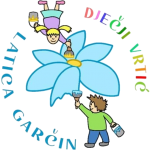 Od 14.06.2021. do 18.06.2021.PONEDELJAK:Doručak: Kruh, čokoladni namaz, mlijekoUžina I: VoćeRučak: Varivo od leće s povrćemUžina II: Čajni keksiUTORAK:Doručak: Kruh, svježi sir, slanina hamburgerUžina I: VoćeRučak: Juha od povrća, tjestenina bolonjez, zelena salataUžina II: PudingSRIJEDA:Doručak: Kruh, maslac, marmelada, čajUžina: VoćeRučak: Juneća juha, kuhana junetina, pire krumpir, sosUžina II: Voćni jogurtČETVRTAK:Doručak: Palenta, mlijeko/jogurtUžina I: VoćeRučak: Mlinci, pečena piletina, cikla salataUžina II: VoćePETAK:Doručak: Griz na mlijeku s kakaomUžina I: VoćeRučak: Juha od rajčice, rižoto s povrćemUžina II: Savijača s višnjama